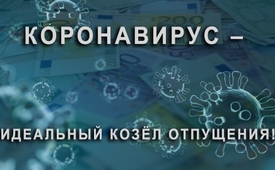 Коронавирус – идеальный козёл отпущения!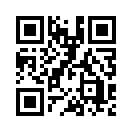 Согласно  мнению  эксперта по финансам д-ра Маркуса  Кралл,  коронавирус  не является  причиной  ожидаемого мирового экономического кризиса, а лишь пусковым механизмом, вызвавшим цепную реакцию. Существуют гигантские проблемамы  в  финансовой системе  и  экономике. Чтобы  скрыть их истинные  причины,  коронавирус  является  идеальным  козлом отпущения!Согласно  мнению  эксперта по финансам доктора Маркуса  Кралл,  коронавирус  не является  причиной  ожидаемого мирового экономического кризиса, а лишь пусковым механизмом, вызвавшим цепную реакцию. Он считает, что ослабление компаний и нарушение цепочек поставок, вызванное  приостановлением деятельности  предприятий, столкнулось  с  гигантскими проблемами  в  финансовой системе  и  экономике.  
Так, к  примеру,  посредством  политики  нулевой  процентной ставки  Европейского  центрального  банка,  действующей  с  2008  года,  многие совершенно убыточные предприятия  были  искусственно сохранены.  А  теперь,  из-за корона-кризиса,  они  с  большой  вероятностью  движутся к давно назревшему банкротству. Так как таким предприятиям были ещё и выплачены кредиты  (в  одной  только  еврозоне на сумму до 1,5 млрд евро),  то  коллапс  грозит  не только  этим  предприятиям, но и банкам. 
По словам доктора Кралла, в здоровой экономике  коронавирус  вызвал  бы только  её  спад.  Он  считает, что  в  связи  с  запущенным состоянием  экономической  и финансовой  системы,  сейчас это приведёт к мега-катастрофе.  
Поэтому,  чтобы  скрыть истинные  причины,  коронавирус  является  идеальным  козлом отпущения!от jho.Источники:https://finanzmarktwelt.de/markus-krall-coronavirus-ist-nicht-schuld-an-der-krise-160480
www.konjunktion.info/2020/03/fundstueck-dr-markus-krall-coronavirus-ist-nicht-schuld-an-der-krise/| https://finanziellfrei-mit-30.de/bankencrash-2020
www.bpb.de/nachschlagen/lexika/lexikon-der-wirtschaft/20164/niedrigzinspolitikМожет быть вас тоже интересует:#Coronavirus-ru - www.kla.tv/Coronavirus-ruKla.TV – Другие новости ... свободные – независимые – без цензуры ...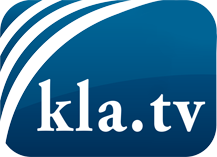 О чем СМИ не должны молчать ...Мало слышанное от народа, для народа...регулярные новости на www.kla.tv/ruОставайтесь с нами!Бесплатную рассылку новостей по электронной почте
Вы можете получить по ссылке www.kla.tv/abo-ruИнструкция по безопасности:Несогласные голоса, к сожалению, все снова подвергаются цензуре и подавлению. До тех пор, пока мы не будем сообщать в соответствии с интересами и идеологией системной прессы, мы всегда должны ожидать, что будут искать предлоги, чтобы заблокировать или навредить Kla.TV.Поэтому объединитесь сегодня в сеть независимо от интернета!
Нажмите здесь: www.kla.tv/vernetzung&lang=ruЛицензия:    Creative Commons License с указанием названия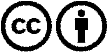 Распространение и переработка желательно с указанием названия! При этом материал не может быть представлен вне контекста. Учреждения, финансируемые за счет государственных средств, не могут пользоваться ими без консультации. Нарушения могут преследоваться по закону.